Anmeldeformular 	bitte per Fax oder Email  an    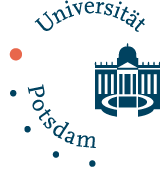 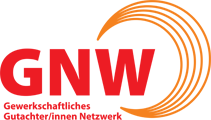 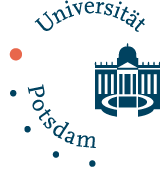 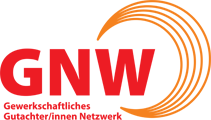 030 838 458716  / abf@abfev.deHiermit melde ich mich verbindlich zur GNW-Veranstaltung (Schwerpunkt - Die drei Säulen der künftigen Qualitätssicherung durch Akkreditierung: Staatsvertrag, Musterrechtsverordnung, Handreichungen) am am 14./15.9.2017 an der Uni Potsdam an:Name									Anschrift:								Betrieb:								Gewerkschaft:								Ich bin:	Vertrauensdozent/in	      	Studierende/r    			Betriebsrat			Berufspraktiker/in			anderes 					      	Telefon (tagsüber / mobil)						e-mail									Ich übernachte im Hotel					   14./15. September 2017 Ich benötige eine zusätzliche Übernachtung		   13./14. September 2017Ich melde mich verbindlich an zur Abendveranstaltung „Abendessen Loretta am Wannsee“	   Ich bin Mitglied des Gutachternetzwerkes	 	Trägerorganisation:  __________________Ich trage die Kosten selbst			Ich bin Gewerkschaftsmitglied und bitte um Kostenübernahme 			Anmeldeschluss ist der 	04.08.2017Für eine frühzeitige Anmeldung sind wir dankbar!Anmeldungen und Fragen zur Organisation bitte an Arbeit, Bildung und Forschung e.V.Christiane Liebing
Telefon 030 / 838 51150 
Telefax 030 / 838 458716
e-mail: abf@abfev.de